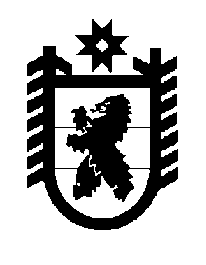 Российская Федерация Республика Карелия    ПРАВИТЕЛЬСТВО РЕСПУБЛИКИ КАРЕЛИЯРАСПОРЯЖЕНИЕот  3 августа 2017 года № 443р-Пг. Петрозаводск В соответствии с Законом Республики Карелия от 6 июня 2000 года 
№ 414-ЗРК «Об управлении и распоряжении государственным имуществом Республики Карелия», с учетом согласия Акционерного общества «Акционерный Банк «РОССИЯ» от 30 июня 2017 года № 00-7196-исх:1. Принять в государственную собственность Республики Карелия 
от Акционерного общества  «Акционерный Банк «РОССИЯ» по договору безвозмездной передачи имущество – катер на воздушной подушке проекта А8 «Хивус-10» в количестве двух единиц.2. Государственному комитету Республики Карелия по обеспечению жизнедеятельности и безопасности населения заключить договор безвозмездной передачи имущества, подписать акт приема-передачи.3. Государственному комитету Республики Карелия по управлению государственным имуществом и организации закупок закрепить на праве оперативного управления за государственным казенным учреждением Республики Карелия «Карельская республиканская поисково-спасательная служба» имущество, указанное в пункте 1 настоящего распоряжения. Временно исполняющий обязанности
 Главы Республики Карелия                                                   А.О. Парфенчиков